СПИСОКосновных научных трудовглавного научного сотрудника НИЛ МКТ КГУ, 
доктора искусствоведения, профессораКОСМОВСКОЙ МАРИНЫ ЛЬВОВНЫСоискатель:						   М. Л. Космовская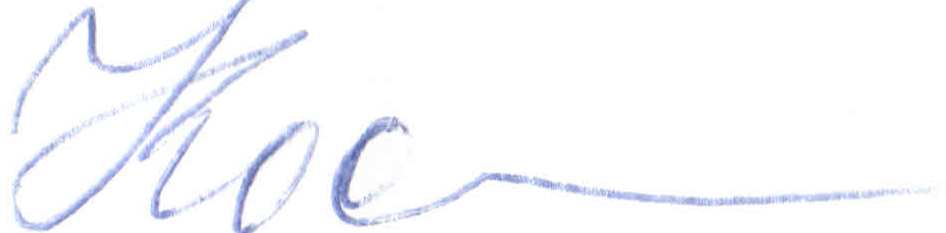 №п/пНаименование работы, ее видФорма работыВыходные данныеОбъем в п. л. Объем в п. л. СоавторыСоавторыА) НАУЧНЫЕ РАБОТЫА) НАУЧНЫЕ РАБОТЫА) НАУЧНЫЕ РАБОТЫА) НАУЧНЫЕ РАБОТЫА) НАУЧНЫЕ РАБОТЫА) НАУЧНЫЕ РАБОТЫА) НАУЧНЫЕ РАБОТЫА) НАУЧНЫЕ РАБОТЫН.Ф.Финдейзен и его роль в истории русской музыкальной критики /Автореферат/ рукАвтореферат дис. на соискание ученой степени канд. искусствоведения –Л.,1990.Автореферат дис. на соискание ученой степени канд. искусствоведения –Л.,1990.1,3 п.л.1,3 п.л.РИНЦПо страницам "Русской музыкальной газеты" /Из истории эстетического воспитания /Статья/печИскусство в школе. -1991. –№ 2. Искусство в школе. -1991. –№ 2. 0,4 п.л.0,4 п.л.РИНЦНиколай Финдейзен. Дневники (1893–1920) /СтатьяпечМузыкальное обозрение. –1995. –№4. Музыкальное обозрение. –1995. –№4. 1,5 п.л.1,5 п.л.О тех, в ком мы познаем себя. Цикл «Возрождение» /О вечерах С.М.Слонимского печМузыкальная академия. –1996. –№2. Музыкальная академия. –1996. –№2. 0,4 п.л.0,4 п.л.Л.КузнецоваАрхив Н.Ф.Финдейзена и его мемуары.печПетербургский музыкальный архив. Сборник статей и материалов: Вып.1. СПб: Канон, 1997. С. 129-132Петербургский музыкальный архив. Сборник статей и материалов: Вып.1. СПб: Канон, 1997. С. 129-1320,3 п.л.0,3 п.л.Наследие Н.Ф.Финдейзена /Монография/печ–Курск: Изд-во КГПУ, 1997. 201 с.–Курск: Изд-во КГПУ, 1997. 201 с.12,6 п.л.12,6 п.л.РИНЦМ.А.Балакирев и Н.Ф.Финдейзен печБалакиреву посвящается. Сб. ст. к 160-летию со дня рождения композитора. СПб.: Канон, 1998. С. 165–198.Балакиреву посвящается. Сб. ст. к 160-летию со дня рождения композитора. СПб.: Канон, 1998. С. 165–198.1,1 п.л.1,1 п.л.Н.Ф.Финдейзен. Культурно-историческое значение наследия /Автореферат/рукАвтореферат дис. на соискание ученой степени докт. искусствоведения.СПб.: Изд-во СПбГК, 1998. 32 с.Автореферат дис. на соискание ученой степени докт. искусствоведения.СПб.: Изд-во СПбГК, 1998. 32 с.2 п.л.2 п.л.РИНЦ“Моя жизнь – в работе”. Н.Ф.Финдейзен. Автобиография (1868–1928) /Вступительная статья, расшифровка рукописи, комментарии /Статья/печРукописные памятники. Вып. 5. Из истории музыкальной культуры. СПб: Российская национальная библиотека, 1999. Рукописные памятники. Вып. 5. Из истории музыкальной культуры. СПб: Российская национальная библиотека, 1999. 0,95 п.л.0,95 п.л.РИНЦН.Ф.Финдейзен и русский музыкальный театр (по материалам архива и “Русской музыкальной газеты”) /Статья/печОтражения музыкального театра /Ред.-сост. Э.С.Барутчева и Т.А.Зайцева. Кн.2. СПб.: Канон, 2001. Отражения музыкального театра /Ред.-сост. Э.С.Барутчева и Т.А.Зайцева. Кн.2. СПб.: Канон, 2001. 1,7 п.л.1,7 п.л.Мировоззрение Н.Ф. Финдейзена в контексте культурно-философских проблем конца XIX –начала XX века (по архивным материалам) /Статья/печПетербургские страницы русской музыкальной культуры: сборник статей и материалов. СПб., 2001.Петербургские страницы русской музыкальной культуры: сборник статей и материалов. СПб., 2001.0,55 п.л.0,55 п.л.Факты, первоисточники и музыкальное краеведение Курского края /Статья/печКурский край: культура и культурно-историческое наследие / Научно-популярная серия в 20 томах. Том XV. – Курск: ООО «Учитель», 2002. Курский край: культура и культурно-историческое наследие / Научно-популярная серия в 20 томах. Том XV. – Курск: ООО «Учитель», 2002. 0,8 п.л.0,8 п.л.Н.Ф.Финдейзен. Из моих воспоминаний: Рукописные памятники Российской национальной библиотеки: Выпуск 8 /Подготовка текста, вступительная статья и примечания /Книга/Печ300 экзСПб.: Изд-во РНБ, 2004. 392 с.СПб.: Изд-во РНБ, 2004. 392 с.22,0 п.л.22,0 п.л.РИНЦН.Ф. Финдейзен Дневники. 1892-1901 / Вступительная статья, расшифровка рукописи, исследование, комментирование, подготовка к публикации М. Л. Космовской.Печ. 800 экзСПб.: Дмитрий Буланин, 2004. 420 с.СПб.: Дмитрий Буланин, 2004. 420 с.29 п.л.29 п.л.История музыкальной культуры в наследии Н.Ф. Финдейзена /Монография/печКурск: КГУ, 2006. Курск: КГУ, 2006. 19,1 п.л.19,1 п.л.РИНЦVIII Региональная научно-практическая конференция «Гуманитарная наука в изменяющейся России: состояние и перспективы развития» (Курск, 25-28 сентября .) /Статья/печВестник РГНФ. – 2007. – №1. Вестник РГНФ. – 2007. – №1. 0,5 п.л.0,5 п.л.Курск детства Г.В. Свиридова и проблемы формирования мировоззрения новых поколений /Статья/печМузыка во времени и пространстве: памяти Г.В. Свиридова. «Песнопения и молитвы» Георгия Свиридова в контексте современной духовной культуры России: Материалы открытой всероссийской научной конференции / Гл. ред. А.С. Белоненко. Ред. М.Л. Космовская и Т.А. Брежнева.  Курск: Изд-во Курск: гос. ун-та, 2007. -Музыка во времени и пространстве: памяти Г.В. Свиридова. «Песнопения и молитвы» Георгия Свиридова в контексте современной духовной культуры России: Материалы открытой всероссийской научной конференции / Гл. ред. А.С. Белоненко. Ред. М.Л. Космовская и Т.А. Брежнева.  Курск: Изд-во Курск: гос. ун-та, 2007. -0,75 п.л.0,75 п.л.Абаджи О.В.Брежнева Т.А.РИНЦСловарь региональных музыкальных деятелей: проблемы и перспективы составления /Статья/печГуманитарная наука в современной России: состояние, проблемы, перспективы развития: Материалы IX региональной науч.-практ. Конф.: В 2 т. / Отв. ред В.В. Малай. – Белгород: Изд-во БелГУ, 2007. – Т.2. – С.131–136.Гуманитарная наука в современной России: состояние, проблемы, перспективы развития: Материалы IX региональной науч.-практ. Конф.: В 2 т. / Отв. ред В.В. Малай. – Белгород: Изд-во БелГУ, 2007. – Т.2. – С.131–136.0,3 п.л.0,3 п.л.Брежневой Т.А.«Русская музыкальная газета» и архив Н. Ф. Финдейзена о деятельности А. Н. Скрябина элУченые записки: Электронный научный журнал Курского государственного университета2008. № 2 (6) С.181–184.Ученые записки: Электронный научный журнал Курского государственного университета2008. № 2 (6) С.181–184.145 КБ145 КБВАКНекоторые методологические аспекты сохранения музыкального наследия Курского края элУченые записки Курского государственного университета. – 2008. №2 (6). С.208–216.Ученые записки Курского государственного университета. – 2008. №2 (6). С.208–216.179 КБ0,8 п.л.179 КБ0,8 п.л.ВАК«Музыкальные деятели Курского края XIX–XX века: Словарь» как источниковая база истории провинциальной музыкальной культуры элУченые записки Курского государственного университета: электронное издание. – 2008. – №1 (5). С. 111-125. (Совместно с Т.А. Брежневой). Ученые записки Курского государственного университета: электронное издание. – 2008. – №1 (5). С. 111-125. (Совместно с Т.А. Брежневой). 263 КБ.1 п.л.263 КБ.1 п.л.ВАК Т.А. БрежневаТрансформация мышления интеллигенции в условиях исторических вызовов (на примере материалов «Русской музыкальной газеты» и дневников Н.Ф. Финдейзена)печКультура народов Причерноморья / Научный журнал. Крым. Симферополь. – 2009. – №166 Культура народов Причерноморья / Научный журнал. Крым. Симферополь. – 2009. – №166 0,4 п.л.0,4 п.л.Финдейзен Н.Ф. Дневники 1902–1909 / Вступительная статья, расшифровка рукописи, исследование, комментирование, подготовка к публикации М. Л. Космовской. печСПб.: Дмитрий Буланин, 2010. 392 с.СПб.: Дмитрий Буланин, 2010. 392 с.25,5 п.л.25,5 п.л.РИНЦМузыка в системе нашего бытияпечКультурология в контексте гуманитарного знания: материалы междунар. Науч. Конф. Курск, 6-7 октября 2011 г. / гл. ред. Г.А. Салтык; редколл. Л.И. Гаврилова, М.А. Емельянова, И.Г. Косихина. – Курск: Изд. Курск. гос. ун-та, 2011. – С. 254-259.Культурология в контексте гуманитарного знания: материалы междунар. Науч. Конф. Курск, 6-7 октября 2011 г. / гл. ред. Г.А. Салтык; редколл. Л.И. Гаврилова, М.А. Емельянова, И.Г. Косихина. – Курск: Изд. Курск. гос. ун-та, 2011. – С. 254-259.0,5 п.л.0,5 п.л.Н.Ф. Финдейзен и сотрудники его «Русской музыкальной газеты» о деятельности их современника – Александра Николаевича СкрябинапечУченые записки. Вып. 7. Кн.1. – М.: Мемориальный музей А.Н. Скрябина, 2012. – С.250-266.Ученые записки. Вып. 7. Кн.1. – М.: Мемориальный музей А.Н. Скрябина, 2012. – С.250-266.0,8 п.л.0,8 п.л.Финдейзен Н. Ф. Дневники. 1909–1914 /  Вступительная статья, расшифровка рукописи, исследование, комментарии, подготовка к публикации М.Л. Космовской. печ– СПб. : «Дмитрий Буланин», 2013. – 376 с. [текст] : 49 ил. [вкл]. МОНОГРАФИЯ– СПб. : «Дмитрий Буланин», 2013. – 376 с. [текст] : 49 ил. [вкл]. МОНОГРАФИЯ24 п.л.24 п.л.РИНЦ108Становление методологии музыкального краеведения как тенденция гуманитарного пространства России: от Н.Ф.Финдейзена — к современностипечИскусствоведение в контексте других наук в России и за рубежом: Параллели и взаимодействия:  Сборник статей по материалам Международной научной конференции 9–13 апреля 2013 года / Под общей научной редакцией Я.И. Сушковой-Ириной и Г.Р. Консона. – М.: Нобель-пресс, 2013. – С. 290–301.Искусствоведение в контексте других наук в России и за рубежом: Параллели и взаимодействия:  Сборник статей по материалам Международной научной конференции 9–13 апреля 2013 года / Под общей научной редакцией Я.И. Сушковой-Ириной и Г.Р. Консона. – М.: Нобель-пресс, 2013. – С. 290–301.0,8 п.л.0,8 п.л.РИНЦ109Освоение звукового пространства как фундаментальное знание в системе общего образования: проблемы и перспективыпечМузыкальное искусство и музыкальное образование: Межвузовский сб. науч. трудов. Вып. 9 / Науч. ред. В. И. Адищев. – Пермь: Перм. гос. пед. ун-т., 2013. – С.23–29.Музыкальное искусство и музыкальное образование: Межвузовский сб. науч. трудов. Вып. 9 / Науч. ред. В. И. Адищев. – Пермь: Перм. гос. пед. ун-т., 2013. – С.23–29.0,2 п.л.0,2 п.л.РИНЦ110Дворец Шереметевых в судьбе Н.Ф. Финдейзена: к 300-летию Фонтанного домаэлУченые записки Курского государственного университета: электронное издание – 2013. – №1 (25). – С.200–211. Ученые записки Курского государственного университета: электронное издание – 2013. – №1 (25). – С.200–211. 0,9 п.л.0,9 п.л.ВАК117Трансформация мышления интеллигенции в периоды исторических потрясений: по материалам дневников и "Русской музыкальной газеты" Н.Ф.Финдейзена 1914-1920-х годовпечИскусствоведение в контексте других наук в России и за рубежом: параллели и взаимодействия: Сборник материалов Международной научной конференции 14-19 апреля 2014 года / Ред.-сост. Я.И.Сушкова-Ирина, Г.Р.Консон. – М.: Нобель-Пресс; Edinburgh, Lennex Corporation, 2014. – С. 342–348.Искусствоведение в контексте других наук в России и за рубежом: параллели и взаимодействия: Сборник материалов Международной научной конференции 14-19 апреля 2014 года / Ред.-сост. Я.И.Сушкова-Ирина, Г.Р.Консон. – М.: Нобель-Пресс; Edinburgh, Lennex Corporation, 2014. – С. 342–348.0,6 п.л.0,6 п.л.РИНЦ121Реформы образования и музыкальное воспитаниепечУченые записки Курского государственного университета: электронное издание. – 2014. – №2 (30). – С. 135-140. Ученые записки Курского государственного университета: электронное издание. – 2014. – №2 (30). – С. 135-140. 0,4 п. л.0,4 п. л.ВАК122Научный совет по проблемам истории музыкального образования: к вопросу деятельности общественного объединенияпечМузыковедение. 2014. № 4. С. 67-70. Музыковедение. 2014. № 4. С. 67-70. 0,3 п.л.0,3 п.л.ВАК123Древний Киев как фундамент российской музыкальной культуры: в ракурсе трудов Н.Ф.ФиндейзенапечМузыка и музыкальное образование в Средневековой Руси: Материалы Всероссийского (с международным участием) симпозиума четвертой сессии Научного совета по проблемам истории музыкального образования.–Курск-Пермь: Изд Курского госуниверситета, Пермского гос. гуманит.-пед. университета, 2014. – С. 4–12.Музыка и музыкальное образование в Средневековой Руси: Материалы Всероссийского (с международным участием) симпозиума четвертой сессии Научного совета по проблемам истории музыкального образования.–Курск-Пермь: Изд Курского госуниверситета, Пермского гос. гуманит.-пед. университета, 2014. – С. 4–12.0,6 п.л.0,6 п.л.РИНЦ124Пять кратковременных встреч, озаренных душевным светом: памяти В. А. ФролкинапечМузыкальная педагогика, делающая мир лучше..." / Под ред. Б. П. Борисова и И.В. Кочубея; American Cjncert Alliance, LLC$ >; Южно-российское культурологическое общество; факультет музыкально-гуманитарного образования Краснодарского государственного университета культуры и искусства. – Нью-Йорк-Краснодар, 2014. – С. 36–44. – 100 с. ISBN 978-1-60585-156-3 (Volume 3)Музыкальная педагогика, делающая мир лучше..." / Под ред. Б. П. Борисова и И.В. Кочубея; American Cjncert Alliance, LLC$ >; Южно-российское культурологическое общество; факультет музыкально-гуманитарного образования Краснодарского государственного университета культуры и искусства. – Нью-Йорк-Краснодар, 2014. – С. 36–44. – 100 с. ISBN 978-1-60585-156-3 (Volume 3)0,6 п.л.0,6 п.л.127История Первого Всероссийского конкурса исполнителей на классической гитаре в КурскеЭл.Ученые записки Курского государственного университета: Электронное издание. – 2015. – №3. – С. 87–94. – URL: http://scientific-notes.ru/pdf/040-011.pdf – Дата обращения – 1.12.2015. Издание ВАКУченые записки Курского государственного университета: Электронное издание. – 2015. – №3. – С. 87–94. – URL: http://scientific-notes.ru/pdf/040-011.pdf – Дата обращения – 1.12.2015. Издание ВАК0,5 п.л.0,5 п.л.ВАК128Научно-практическая деятельность факультета искусств Курского государственного университета по музицированию в общероссийском масштабеЭлУченые записки Курского государственного университета: Электронное издание. – 2015. – №4. – 13 с. – URL: http://scientific-notes.ru/pdf/041-012.pdf – Дата обращения – 1.12.2015. Издание ВАК.Ученые записки Курского государственного университета: Электронное издание. – 2015. – №4. – 13 с. – URL: http://scientific-notes.ru/pdf/041-012.pdf – Дата обращения – 1.12.2015. Издание ВАК.0,7 п.л.0,7 п.л.ВАК134Музицирование в прошлом и современности: от Н.Ф. Финдейзена – к нашим днямПечХудожественное образование и наука. 2015. № 4. С.55–60Художественное образование и наука. 2015. № 4. С.55–600,4 п.л.0,4 п.л.ВАК135Инструментальное музицирование как особая этнографическая сфера бытия: от Н.Ф. Финдейзена – к нашим днямПечМузыка. Искусство, наука, практика (Казань: Казан. гос. консерватория). 2015. № 3 (11). С. 37–42. – URL: http://elibrary.ru/item.asp?id=25052373 . – Дата обращения – 10 марта 2016 года.Музыка. Искусство, наука, практика (Казань: Казан. гос. консерватория). 2015. № 3 (11). С. 37–42. – URL: http://elibrary.ru/item.asp?id=25052373 . – Дата обращения – 10 марта 2016 года.0,4 п. л.0,4 п. л.ВАК137Наши встречи с Ю.Н. Рагсом. Памяти наставникаПечИзмерение музыки. Памяти Юрия Николаевича Рагса (1926-2012): Сборник научных статей / ред.-сост. И.В.Воронцова. СПб.: Изд. РГПУ им. А.И.Герцена, 2015. С.22–26. ISBN: 978-5-8064-2108-2 Измерение музыки. Памяти Юрия Николаевича Рагса (1926-2012): Сборник научных статей / ред.-сост. И.В.Воронцова. СПб.: Изд. РГПУ им. А.И.Герцена, 2015. С.22–26. ISBN: 978-5-8064-2108-2 0,5 п.л.0,5 п.л.139 Валерий Гаврилин и Георгий Свиридов: взгляд из КурскаПечГаврилин и новый век / Ред-сост. М.В.Долгушина, И.Г.Райскин. Вологда: ООО Издательский дом Вологжанин, 2015. С.90–98.Гаврилин и новый век / Ред-сост. М.В.Долгушина, И.Г.Райскин. Вологда: ООО Издательский дом Вологжанин, 2015. С.90–98.0,6 п.л.0,6 п.л.140Отдельные мысли о результативности идей Ивана Ивановича Бецкого (от биографии Н.Ф. Финдейзена – к нашим дням)ПечЗавещание И.И. Бецкого: материалы Всероссийской научно-практической конференции, посвященной 310-летнему юбилею И. И. Бецкого и 250-летию Смольного института: Президентская библиотека им. Б. Н. Ельцина, 3 октября 2014 г. – СПб.: АНО ВПО Смольный институт РАО, 2015. С. 50–59. ISBN: 978-5-990441-1-3Завещание И.И. Бецкого: материалы Всероссийской научно-практической конференции, посвященной 310-летнему юбилею И. И. Бецкого и 250-летию Смольного института: Президентская библиотека им. Б. Н. Ельцина, 3 октября 2014 г. – СПб.: АНО ВПО Смольный институт РАО, 2015. С. 50–59. ISBN: 978-5-990441-1-30,6 п.л.0,6 п.л.РИНЦ142Дневники Н.Ф. Финдейзена и материалы «Русской музыкальной газеты» о Первой мировой войнеПечВопросы истории. 2016. № 3. С. 69–89. http://elibrary.ru/item.asp?id=25593636 Web of science. Вопросы истории. 2016. № 3. С. 69–89. http://elibrary.ru/item.asp?id=25593636 Web of science. 1 п.л.1 п.л.Web of Science166Н.Ф. ФИНДЕЙЗЕН И МОСКОВСКАЯ КОНСЕРВАТОРИЯПечМосковская консерватория в ее историческом развитии (к 150-летию со дня основания)Материалы всероссийской научной конференции пятой сессии Научного совета по проблемам истории музыкального образования. ред.-сост. В.И. Адищев, К.В. Зенкин. 2016. С. 49-60. Московская консерватория в ее историческом развитии (к 150-летию со дня основания)Материалы всероссийской научной конференции пятой сессии Научного совета по проблемам истории музыкального образования. ред.-сост. В.И. Адищев, К.В. Зенкин. 2016. С. 49-60. 0,7 п.л.0,7 п.л.РИНЦ167Международная конференция «Богослужебные практики и культовые искусства в полиэтническом регионе» (Майкоп, 19–22 сентября 2016 г.)Эл// Вестник РГНФ. – 2016. – №3/4. – С.213-217.// Вестник РГНФ. – 2016. – №3/4. – С.213-217.0,3 п.л.0,3 п.л.С.И. Хватова 168«Устная история» как регистрация фактов музыкальной культуры повседневностиЭлУченые записки. Электронный научный журнал Курского государственного университета. – 2017. – № 1 (41). – С. 72-78.Ученые записки. Электронный научный журнал Курского государственного университета. – 2017. – № 1 (41). – С. 72-78.0,4 п.л.0,4 п.л.ВАК Н.С. Еремин169Реминисценции детства в творческой биографии Н. Ф. Финдейзена (по страницам его дневников и воспоминаний)ЭлДетство музыкантов: история, современность (междисциплинарный дискурс): материалы всероссийского симпозиума шестой сессии Научного совета по проблемам истории музыкального образования / Ред-сост. В.И. Адищев, К.В. Зенкин. Воткинск, 21-18 апреля. – Пермь: Перм. гос. ун-т, 2017. – С.158–166. Детство музыкантов: история, современность (междисциплинарный дискурс): материалы всероссийского симпозиума шестой сессии Научного совета по проблемам истории музыкального образования / Ред-сост. В.И. Адищев, К.В. Зенкин. Воткинск, 21-18 апреля. – Пермь: Перм. гос. ун-т, 2017. – С.158–166. 0,7 п.л.0,7 п.л.РИНЦ168 аПОВСЕДНЕВНАЯ ЖИЗНЬ СОВЕТСКОЙ РОССИИ НА СТРАНИЦАХ ДНЕВНИКОВ Н.Ф. ФИНДЕЙЗЕНА 1920-1924 ГГУченые записки. Электронный научный журнал Курского государственного университета. – 2017. – № 4 (44) С.43-53Ученые записки. Электронный научный журнал Курского государственного университета. – 2017. – № 4 (44) С.43-530,75 п.л.0,75 п.л.ВАК171Урок истории Санкт-Петербургского археологического института: по материалам дневников Н.Ф. Финдейзена (к проблеме слияния вузов и «оптимизации» факультетов)ЭлРоссийское общество и Православная Церковь: уроки истории Материалы XIII Международных научно-образовательных Знаменских чтений. Главный редактор М.Л. Космовская, технический редактор О.М. Молодых, филолог-корректор Л.Г. Горшкова. 2017. С. 28-35. Российское общество и Православная Церковь: уроки истории Материалы XIII Международных научно-образовательных Знаменских чтений. Главный редактор М.Л. Космовская, технический редактор О.М. Молодых, филолог-корректор Л.Г. Горшкова. 2017. С. 28-35. 0,4 п.л.0,4 п.л.РИНЦ183Космовская М.Л. Музыкальная археология и палеография как учебные дисциплины: из опыта работы Н. Ф. Финдейзена в 1920-е годы ПечИскусствоведение в контексте других наук в России и за рубежом: Параллели и взаимодействия: Сборник трудов Международной научной конференции 23–28 апреля 2017 года [Текст, нот., илл.] / Ред.-сост. Г.Р. Консон. М.: Московский государственный институт музыки имени А.Г. Шнитке; Т8 Издательские технологии, ООО «Согласие», 2017. С. 503–521 (824  с.)Искусствоведение в контексте других наук в России и за рубежом: Параллели и взаимодействия: Сборник трудов Международной научной конференции 23–28 апреля 2017 года [Текст, нот., илл.] / Ред.-сост. Г.Р. Консон. М.: Московский государственный институт музыки имени А.Г. Шнитке; Т8 Издательские технологии, ООО «Согласие», 2017. С. 503–521 (824  с.)1 п.л.1 п.л.Web of Science 186ПЕДАГОГИЧЕСКАЯ ПРАКТИКА H. Ф. ФИНДЕЙЗЕНА 1920-Х ГОДОВ, ЕЕ РОЛЬ В ИСТОРИИ МУЗЫКАЛЬНОЙ КУЛЬТУРЫ РОССИИЭлХудожественное образование и наука. 2018. № 1. С. 35-44.https://elibrary.ru/item.asp?id=32767580 Художественное образование и наука. 2018. № 1. С. 35-44.https://elibrary.ru/item.asp?id=32767580 0,5 п.л.0,5 п.л.ВАК202КРЫМСКОТАТАРСКОЕ МУЗЫКАЛЬНОЕ ИСКУССТВО ХХ-XXI ВЕКОВЭлМузыкальная культура, педагогика и образование: сборник материалов четвертого всероссийского с международным участием научного студенческого форума факультета искусств. Курск, 2019. С. 231-235. https://elibrary.ru/item.asp?id=37641380 Музыкальная культура, педагогика и образование: сборник материалов четвертого всероссийского с международным участием научного студенческого форума факультета искусств. Курск, 2019. С. 231-235. https://elibrary.ru/item.asp?id=37641380 0,25 п.л.0,25 п.л.РИНЦ И.Г. Бабичева206МУЗЫКАЛЬНАЯ ЖИЗНЬ ВОЛОГДЫ НАЧАЛА ХХ СТОЛЕТИЯ ПО МАТЕРИАЛАМ "РУССКОЙ МУЗЫКАЛЬНОЙ ГАЗЕТЫ" Н.Ф. ФИНДЕЙЗЕНАЭлУченые записки. Электронный научный журнал Курского государственного университета. 2019. № 3 (51). С. 60-66. https://elibrary.ru/item.asp?id=41232858Ученые записки. Электронный научный журнал Курского государственного университета. 2019. № 3 (51). С. 60-66. https://elibrary.ru/item.asp?id=412328580,4 п.л.0,4 п.л.ВАК211МУЗИЦИРОВАНИЕ КАК ФОРМА ДУХОВНОГО РОСТА СЕМЬИ Н.Ф. ФИНДЕЙЗЕНА[1] И ЕГО ПРОФЕССИОНАЛЬНОГО СТАНОВЛЕНИЯЭлУченые записки. Электронный научный журнал Курского государственного университета. 2020. № 1 (53). С. 45-52https://elibrary.ru/item.asp?id=42591075Ученые записки. Электронный научный журнал Курского государственного университета. 2020. № 1 (53). С. 45-52https://elibrary.ru/item.asp?id=425910750,3 п.л0,3 п.лВАКМузицирование в условиях пандемии: взгляд из КурскаЭлСовременное музыкальное образование – 2020: Материалы XIX Международной научно-практической конференции. РГПУ им. А.И. Герцена. 2-4 декабря 2020. Санкт-Петербург. 5 с. Принята к печатиСовременное музыкальное образование – 2020: Материалы XIX Международной научно-практической конференции. РГПУ им. А.И. Герцена. 2-4 декабря 2020. Санкт-Петербург. 5 с. Принята к печати 0,25 п.л. 0,25 п.л.РИНЦИстория творческих встреч Н.Ф. Финдейзена c О. Э. Озаровской: по архивным материаламЭлВестник Томского государственного университета: культурология и искусствоведение. 2020. №40 (декабрь) или 2021. №41 (март). 17 с. 1,25 п. л. Принята к печати в полном объеме. Web of Science.Вестник Томского государственного университета: культурология и искусствоведение. 2020. №40 (декабрь) или 2021. №41 (март). 17 с. 1,25 п. л. Принята к печати в полном объеме. Web of Science.1,25 п.л.1,25 п.л.Web of Science